УКРАЇНАВиконавчий комітет Нетішинської міської ради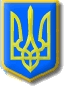 Р І Ш Е Н Н Я«_28_» грудня 2010 року № _487_м.НетішинПро визначення підприємства (організації)для здійснення функцій робочого органу з організації проведення конкурсів на перевезення пасажирів автомобільним транспортом загального користування	Відповідно до статті 40 Закону України "Про місцеве самоврядування в Україні", статті 44 Закону України "Про автомобільний транспорт", постанови Кабінету Міністрів України від 3 грудня 2008 року № 1081 "Про затвердження Порядку проведення конкурсу з перевезення пасажирів на автобусному маршруті загального користування", виконавчий комітет міської ради   в и р і ш и в: 	1.Утворити конкурсний комітет щодо визначення робочого органу з організації проведення конкурсів на перевезення пасажирів автомобільним транспортом загального користування (далі - конкурсний комітет ).	2.Затвердити:	2.1.склад конкурсного комітету згідно з додатком 1;	2.2.умови конкурсу щодо визначення підприємства (організації) для здійснення функцій робочого органу з організації проведення конкурсів на перевезення пасажирів автомобільним транспортом загального користування згідно з додатком 2. 	3.Контроль за виконанням цього рішення покласти на першого заступника міського голови Лєзніка М.Г.Міський голова									О.І.ОмельчукДодаток 1 до рішення виконавчого комітету міської ради від "_28_"_грудня_2010 року № _487_Склад конкурсного комітету щодо визначення робочого органу з організації проведення конкурсів на перевезення пасажирів  автомобільним транспортом загального користуванняЛєзнік					- перший заступник міського голови, Михайло Геннадійович 			головаконкурсного комітету Хотюк	- спеціаліст 1 категорії відділу з питань Олена Анатоліївна   	соціально-економічного розвитку управління економіки виконавчого комітету міської ради, секретар конкурсного комітетуДідюк 	- начальник ВДАІ по обслуговуваннюОлександр Ярославович	м.Нетішин УДАІ УМВС України в Хмельницькій області (за згодою)Заріцька	- начальник управління економіки виконавчогоНаталія Миколаївна	комітету міської радиОгойко 	- начальник юридичного відділу виконавчогоАндрій Анатолійович	комітету міської радиКеруючий справамивиконавчого комітету міської ради						В.Я.ПашинськаДодаток 2 до рішення виконавчого комітету міської ради від "_28_"_грудня_2010 року № _487_Умови конкурсу щодо визначення підприємства (організації)для здійснення функцій робочого органу з організації проведення конкурсів наперевезення пасажирів автомобільним транспортом загального користування1.Загальні положення1.1.Умови конкурсу щодо визначення підприємства (організації) для здійснення функцій робочого органу з організації проведення конкурсів на перевезення пасажирів автомобільним транспортом загального користування (далі – умови конкурсу) розроблено з метою вибору на конкурсних засадах суб’єкта господарювання здатного забезпечувати належну якість підготовки матеріалів для проведення засідань конкурсного комітету щодо проведення конкурсів з перевезення пасажирів на міському автобусному маршруті загального користування, приймання документів на конкурс, перевірки достовірності одержаної від перевізника-претендента інформації, їх аналізу та оцінки відповідності конкурсних пропозицій перевізника-претендента умовам конкурсу, підготовки паспортів автобусних маршрутів та матеріалів для подальшого встановлення відносин між виконавчим комітетом Нетішинської міської ради та автомобільним перевізником – переможцем конкурсу.2.Вимоги до підприємства (організації) – претендента на участь у конкурсі2.1.У конкурсі можуть брати участь підприємства (організації), які відповідають вимогам, визначеним статтею 44 Закону України "Про автомобільний транспорт", умовам проведення конкурсу та мають:2.1.1.кваліфікованих фахівців у галузі пасажирського автомобільного транспорту;2.1.2.досвід роботи не менше трьох років з питань організації пасажирських перевезень;2.1.3.необхідне матеріально-технічне оснащення для забезпечення належної якості підготовки матеріалів для проведення засідань конкурсного комітету щодо проведення конкурсів з перевезення пасажирів на міському автобусному маршруті загального користування;2.1.4.власне (орендоване) приміщення для організації роботи (виконання функцій) робочого органу;2.1.5.місцезнаходження підприємства (організації) – м. Нетішин.2.2.Не допускаються до участі у конкурсі суб’єкти господарювання, які: 2.2.1.надають послуги з пасажирських перевезень;2.2.2.проводять діяльність на ринку транспортних послуг;2.2.3.представляють інтереси окремих автомобільних перевізників;2.2.4.визнані банкрутами або щодо яких порушено справу про банкрутство чи ліквідацію як суб’єкта господарювання;2.2.5.подали для участі в конкурсі документи, що містять недостовірну інформацію;2.2.6.подали для участі у конкурсі неправильно оформлені документи або після передбаченого в оголошенні про проведення конкурсу терміну.3.Оголошення про проведення конкурсу3.1.Оголошення про проведення конкурсу публікується у газеті "Нетішинський вісник"  не пізніше ніж за 30 днів до дня проведення конкурсу. 3.2.Оголошення повинно містити:- перелік документів, що подаються для участі в конкурсі;- місце одержання бланків документів для участі в конкурсі;- строк подання документів та адресу, на яку подаються документи для участі в конкурсі;- умови проведення конкурсу; - місце, дату та час проведення конкурсу;- телефон для довідок з питань проведення конкурсу.4.Подання документів на участь у конкурсі4.1.Претендент для участі у конкурсі подає до конкурсного комітету щодо визначення робочого органу з організації проведення конкурсів на перевезення пасажирів автомобільним транспортом загального користування (далі – конкурсний комітет) такі документи:а)заяву на участь у конкурсі згідно з затвердженим зразком згідно з додатком.б)витяг з Єдиного державного реєстру юридичних осіб та фізичних осіб - підприємців;в)довідку Нетішинського відділення Славутської ОДПІ про відсутність заборгованості по податках, зборах та інших обов’язкових платежах;г)копію Статуту (Положення) підприємства (організації);д)документи, які підтверджують відповідність підприємства (організації) кваліфікаційним вимогам:- копії документів, що засвідчують кваліфікацію фахівців у галузі пасажирського автомобільного транспорту;- опис матеріальних ресурсів та технологій, які передбачається використовувати для забезпечення функціонування робочого органу;- документальне підтвердження наявності не менше як трирічного досвіду роботи з питань організації пасажирських перевезень;- копії документів, що засвідчують наявність у власності (користуванні) претендента приміщення для організації роботи (виконання функцій) робочого органу та проведення засідань конкурсного комітету.4.2.Зазначена у пункті 4.1. цього положення документація завіряється підписом та печаткою керівника підприємства (організації) - претендента.4.3.Документи подаються у термін, вказаний в оголошенні, опублікованому в газеті "Нетішинський вісник". Документи, які надійшли після встановленого терміну або подані не в повному обсязі, не розглядаються.4.4.Документи для участі в конкурсі подаються за підписом уповноваженої посадової особи претендента у конверті (пакеті) з написом "Документи на конкурс з визначення робочого органу". 4.5.Підприємство (організація) – претендент може відкликати заяву на участь у конкурсі до дня проведення конкурсу.5.Проведення конкурсу та визначення переможця5.1.Конкурс є відкритим для всіх претендентів, які відповідають його умовам.5.2.Ці умови є обов'язковими для конкурсного комітету та учасників конкурсу.5.3.При визначенні переможця конкурсу конкурсний комітет враховує:- досвід роботи підприємства з питань організації пасажирських перевезень;- наявність фахівців з вищою профільною освітою та їх стаж роботи у галузі автомобільного транспорту;- наявність матеріально-технічного оснащення для забезпечення належної якості підготовки матеріалів для проведення засідань конкурсного комітету щодо проведення конкурсів з перевезення пасажирів на міському автобусному маршруті загального користування.5.4.У разі відсутності керівника підприємства - претендента на конкурсі його інтереси може представляти особа, яка має довіреність. 5.5.У разі відсутності представника підприємства - претендента конкурсний комітет розглядає надані документи без його участі.5.6.Рішення про результати конкурсу приймається конкурсним комітетом на закритому засіданні у присутності не менше, ніж половини його складу відкритим голосуванням простою більшістю голосів. У разі рівного розподілу голосів вирішальним є голос голови конкурсного комітету.5.7.Переможцем конкурсу визначається підприємство (організація), яке за оцінкою конкурсного комітету найбільше відповідає умовам конкурсу.5.8.Переможець конкурсу оголошується на засіданні конкурсного комітету із запрошенням усіх претендентів.5.9.Якщо в конкурсі взяв участь тільки один претендент, його може бути визнано переможцем конкурсу.5.10.У разі відсутності претендентів на участь у конкурсі щодо визначення підприємства (організації) для здійснення функцій робочого органу з організації проведення конкурсів на перевезення пасажирів автомобільним транспортом загального користування функції робочого органу здійснює виконавчий комітет Нетішинської міської ради самостійно, однак протягом періоду не більш як два роки з моменту оголошення конкурсу з визначення робочого органу. 5.11.Рішення конкурсного комітету з визначення переможця конкурсу оформляється протоколом, який підписують голова та секретар конкурсного комітету.5.12.З переможцем конкурсу виконавчий комітет Нетішинської міської ради  укладає договір на виконання функцій робочого органу з організації проведення конкурсів на перевезення пасажирів автомобільним транспортом загального користування строком на 3 роки.Керуючий справами виконавчого комітету міської ради					В.Я.ПашинськаДодатокдо пункту 4.1.умов конкурсу Заявана участь у конкурсі щодо визначення підприємства (організації)для здійснення функцій робочого органу з організації проведення конкурсів наперевезення пасажирів автомобільним транспортом загального користуванняВідповідно до вимог Закону України "Про автомобільний транспорт" та оголошення __________________________________________________________________________(найменування організатора)у_________________________________________________________________________(назва та номер друкованого видання)_________________________________________________________________________,(скорочене найменування суб'єкта господарювання) в особі ___________________________________________________________________(прізвище, ім’я, побатькові)що діє на підставі __________________________________________________________претендує на здійснення функцій робочого органу з організації проведення конкурсів на перевезення пасажирів автомобільним транспортом загального користування м.Нетішин:Відомості про претендента:1.Загальні дані Повне найменування підприємства (організації)___________________________________________________________________________________________________________ телефон, факс,(мобільний)___________________________________________________2. Юридична адреса: _______________________________________________________3. Банківські реквізити: _________________________________________________________________________________________________________________________________________________________________________________________________________4. До заяви додаються такі документи:__________________________________________________________________________________________________________________________________________________________________________________________________________________________________________________________________________________________________________________________________________________________________________________У зв’язку з участю в конкурсі підтверджую, що:- з умовами проведення конкурсу ознайомлений та згідний;- усі дані, викладені у поданих мною документах, відповідають дійсності;- у разі перемоги згідний укласти договір з виконавчим комітетом Нетішинської міської ради."___"  __________ 20___р.        ________________           	______________________					(підпис заявника)           	(прізвище, ім’я, по батькові)МП